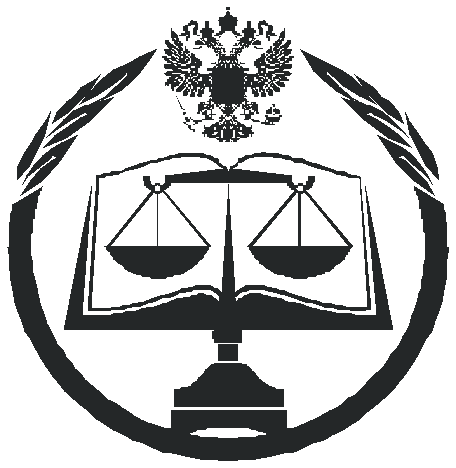 Российская академия правосудияЗападно-Сибирский филиал(г. Томск)ЯЗЫК И НОРМЫ СУДЕБНОЙ РЕЧИУчебное пособие2012